Кандидатуры в члены Ревизионной комиссии НА «РКИ»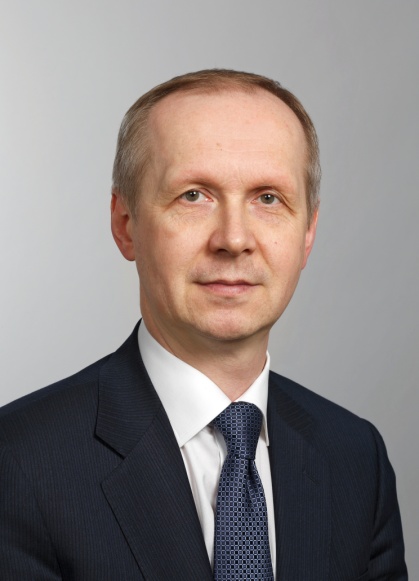 Пружинин Александр Васильевич ООО «ЛУКОЙЛ-ИНФОРМ»Генеральный директор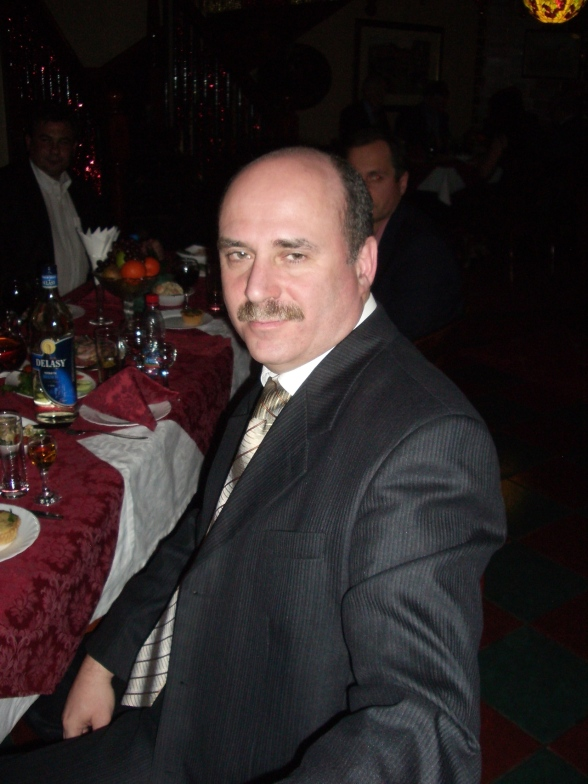 Шварцман Леонид Семенович  ООО «РН-Информ»1-й заместитель генерального директора 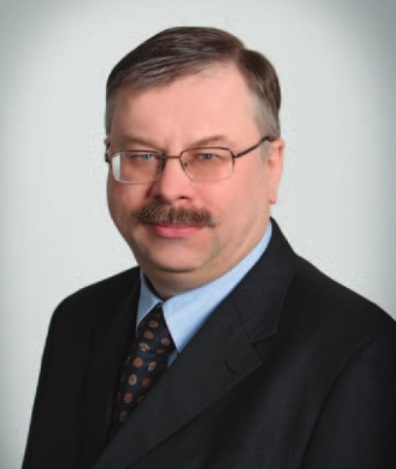 Пехтерев Сергей ВалерьевичЗАО «СЕТЬТЕЛЕКОМ»Заместитель генерального директора